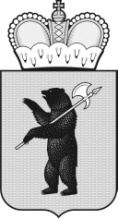 ТЕРРИТОРИАЛЬНАЯ ИЗБИРАТЕЛЬНАЯ КОМИССИЯГАВРИЛОВ - ЯМСКОГО РАЙОНА РЕШЕНИЕг. Гаврилов - Ям04.07.2017                                                                                      № 25/85 Об утверждении форм документов, используемых при проведении  выборов Главы Митинского сельского поселения  Гаврилов - Ямского муниципального районаВ соответствии со статьей 20  Закона Ярославской области от 02.06.2003 № 27- з « О выборах в органы государственной власти Ярославской области и органы местного самоуправления муниципальных образований Ярославской области», территориальная избирательная комиссия РЕШИЛА:  1.  Утвердить формы документов, используемые при проведении  выборов Главы Митинского сельского поселения Гаврилов - Ямского муниципального района (приложения № 1  -№ 5). 2. Контроль за исполнением решения возложить на председателя территориальной избирательной комиссии Лапотникову Л.В.Председатель территориальнойизбирательной комиссии	                                                Л.В.ЛапотниковаСекретарь территориальной избирательной комиссии                                                        Е.В.Алатырева                                                               					Приложение  1к решению территориальнойизбирательной комиссииот 04.07.2017 № 25/85ИТОГОВЫЙ ПРОТОКОЛПРОВЕРКИ ПОДПИСНЫХ ЛИСТОВ С ПОДПИСЯМИ ИЗБИРАТЕЛЕЙ В ПОДДЕРЖКУ ВЫДВИЖЕНИЯ (САМОВЫДВИЖЕНИЯ) КАНДИДАТА________________________________________________________________(наименование избирательной кампании)________________________________________________________________(фамилия, имя, отчества кандидата, № избирательного округа)__________(дата составления)Руководитель Рабочей группы 	_________________________ 				(фамилия, инициалы, подпись члена избирательной комиссии)Итоговый протокол получен кандидатом 	_________________	     						(дата, время получения)___________________________________  		 ________________	(Фамилия, имя, отчество)       				        (подпись)Приложение 2 к решению территориальнойизбирательной комиссииот 04.07.2017 № 25/85ВЕДОМОСТЬПРОВЕРКИ ПОДПИСНЫХ ЛИСТОВ________________________________________________________________(наименование избирательной кампании)________________________________________________________________ (фамилия, имя, отчества кандидата)__________(дата составления)Проверяющий (-ие)	_______________________________________________				(фамилия, инициалы, подпись членов избирательной комиссии)Эксперт 		_______________________________________________						(фамилия, инициалы, подпись привлеченного специалиста)Приложение 3 к решению территориальнойизбирательной комиссииот 04.07.2017 № 25/85В участковую избирательную комиссию                                                                                     избирательного участка № _________    от___________________________________________________________________(фамилия, имя, отчество)Адрес места жительства_________________________________________________Год рождения_______________________Заявление	В связи с тем, что я не могу прибыть в помещение для голосования по причине______________________________, прошу предоставить мне возможность                            (указать причину)проголосовать вне помещения для голосования._______________                       _____________________            ____________________           (дата)                                                                  (время)                                                (подпись)Избирательный бюллетень на выборах Главы Митинского сельского поселения Гаврилов - Ямского муниципального района получил (а)._________________                          _____________________           ___________________           (дата)                                                                  (время)                                                (подпись)Паспорт____________________________________________________________________                                   (серия, номер)Проживающий(щая) по адресу:_____________________________________________________________________Избирательный бюллетень выдан следующими членами избирательной комиссии:__________________        _______________           __________________       __________ (фамилия, инициалы)                    (подпись)                              (фамилия, инициалы)	              (подпись)Переносной ящик №__________Примечание. На заявлении также делается отметка о получении избирательного бюллетеня взамен испорченного.Приложение 4 к решению территориальнойизбирательной комиссииот 04.07.2017  № 25/85                                                                                                                                                                       В территориальную (участковую)избирательную комиссию____________________________________________гражданина________________________________________________________адрес места жительства_______________________________________________________________________________Заявление	В связи с тем, что я не имею возможности прибыть в день голосования на выборах Главы Митинского сельского поселения Гаврилов - Ямского муниципального района             в помещение для голосования  избирательного участка №______, где я включен (а) в список избирателей, по причине ________________________________________________________________прошу проголосовать досрочно.__________________________                                          ___________________________       (дата)                                                                                                              (подпись)Приложение 5 к решению территориальнойизбирательной комиссииот 04.07. 2017 № 25/85                                                                                        СПИСОКдосрочно проголосовавших избирателей в помещении территориальной избирательной комиссии Гаврилов - Ямского районаПредседатель территориальнойизбирательной комиссии                                               _____________________________                                   _____________________________   ПодписиКоличествоПримечаниеЗаявленных подписейПредставленных подписейПроверенных подписейНедостоверных подписей(п. 6.3.ст. 38 ФЗ от 12.06.2002 № 67-ФЗ)с указанием %Недействительных подписей:______________________________________________________________________________________________________________________________________________________с указанием %указываются соответствующие положения статьи 50 Закона ЯО от 02.06.2003 № 27- зДостоверных подписей№ папки№ листа№ строкиПричины(указывается в чем состоит нарушение и реквизиты официального документа)№Пп№ избир.уч.Ф.И.О.избирателяГод рождения(в озрасте 18 лет-день, и месяц рожден.)Адрес места жительстваСерия, номерпаспорта  (документ, заменяющий.паспорт)Подпись избирателяПодпись члена ТИК, выдавшего бюллетень